—Jane DoeYour Job Title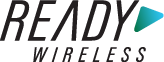 www.ReadyWireless.comThis message and any accompanying documents are intended for the designated recipient only and may contain privileged, proprietary, or otherwise private information. If you have received it in error, please notify the sender immediately and delete the original. Any other use of this email by you is prohibited. We may monitor email to and from our network.image url for gmail: https://static1.squarespace.com/static/5b9c1d41620b8564c8a9b360/t/5ba1534d1ae6cf669f62cd38/1537299286192/ReadyWireless_LOGO_RGB_r.png?format=300wd:+1-319-123-4567m:+1-319-123-4567